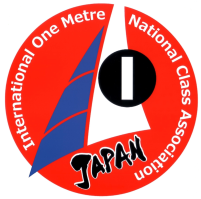 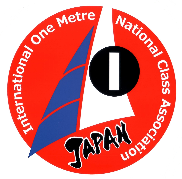  日本IOMクラス協会 第15回 競技会マリンフェスタin竜洋 第２回遠鉄アシスト杯ＲＣヨット競技会参　加　申　込　書　　【参加申込書】  参加申込金　5,000円を同封又は振込の上、参加を申し込みます。
私は「セーリング競技規則・付則Ｅ」および本大会を統制しているその他の全ての規則に従うことに同意します。署名：　　　       　　　 　　　　　　　　　日本IOM クラス協会 御中　　　　　　　　　　　　　 　　　　       　　　 202２年　　　月　　日　日本IOM クラス協会 御中　　　　　　　　　　　　　 　　　　       　　　 202２年　　　月　　日　日本IOM クラス協会 御中　　　　　　　　　　　　　 　　　　       　　　 202２年　　　月　　日艇体番号　 :艇デザイン :艇体番号　 :艇デザイン :ﾌﾘｶﾅ　　　艇体番号　 :艇デザイン :艇体番号　 :艇デザイン :氏 名　　　　　　　　　　　　　　　　　　　　　　　　　　　　　　　　　　　　　　　　　　　　　　　　　　　　　　　　メールアドレス　：　セール番号 : セール番号 : 住 所　:使用セールメーカー: 電 話（必須）　:　　 電 話（必須）　:　　　使用バンド　　　　　　２７ＭＨｚ　　４０ＭＨｚ　　２.４ＧＨｚ（○で囲んでください）　　　　　使用バンド　　　　　　２７ＭＨｚ　　４０ＭＨｚ　　２.４ＧＨｚ（○で囲んでください）　　　　　使用バンド　　　　　　２７ＭＨｚ　　４０ＭＨｚ　　２.４ＧＨｚ（○で囲んでください）　　　　参加費残金3,000円は　　6月11日の受付時に御支払下さい　昼食は各自で準備をお願いします　　　　　  参加費残金3,000円は　　6月11日の受付時に御支払下さい　昼食は各自で準備をお願いします　　　　　  参加費残金3,000円は　　6月11日の受付時に御支払下さい　昼食は各自で準備をお願いします　　　　　  